                     Okresní sdružení hasičů Břeclav a odborná rada mládeže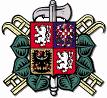 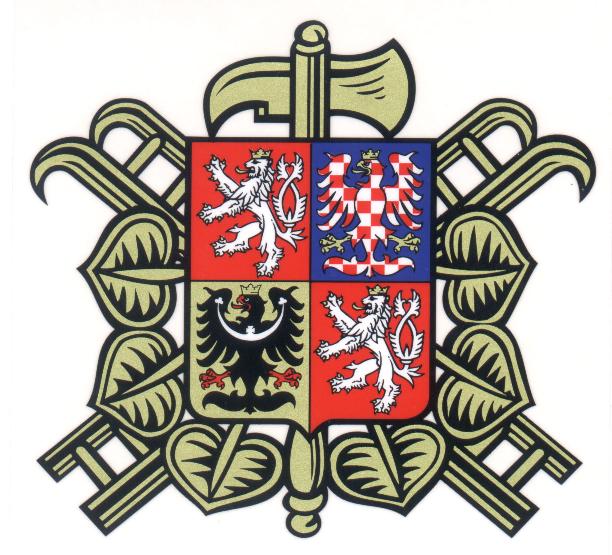 		si Vás dovolují pozvat na školení vedoucích mládeže a rozhodčích mládežea to POUZE pro obnovu, či zvýšení kvalifikace vedoucí, instruktor a rozhodčí 	které se uskuteční od soboty 6. 11. do neděle 7. 11. 2021 v Kobylí v prostorách Sokolovny a ubytovny TJ Sokol. Školení je s možností přespání. !!!Kapacita omezena!!!Začátek školení je v sobotu 9:00 hodin a předpokládané ukončení školení je v neděli v 15:00 hodin. Letošní školení je určeno POUZE pro OBNOVU kvalifikace vedoucí, instruktor nebo rozhodčí, a jsou na to určeny oba dva dny tj. 6. 11. - 7. 11. 2021. Podmínkou získání kvalifikace je:znalost směrnic Plamen a dorost (opravdu je nutné je alespoň přečíst!!!!)znalost směrnice činnosti s kolektivy mladých hasičůvykonání zkoušky písemnou, ústní a praktickou formouobhajoba VM III a VM II na základě zpracované práce v rozsahu stránky A4Z důvodů praktického školení si s sebou vezměte pracovní nebo cvičební oděv. S sebou si na školení vezměte Směrnice pro celoroční činnost mladých hasičů, publikaci odznaky odborností, Směrnice činnosti s kolektivy mladých hasičů, poznámkový blok a psací potřeby.  	Stravu (oběd, pitný režim) a ubytování hradí OSH Břeclav, cestovné hradí vysílající sbor. Pokud máte zájem, zašlete Vámi vyplněnou a podepsanou přihlášku na email iva.podlahova@seznam.cz nejpozději do 4. listopadu 2021. Moravská Nová Ves dne 26. 10. 2021						    			Iva Podlahová								         			vedoucí OORM	Program: Sobota 27. 10. 2018 8:30 – 9:00 příjezd, prezence, ubytování9.00 – 9:15 zahájení školení9.15 – 10.00 směrnice celoroční činnosti mladých hasičů10.10 - 11.00 směrnice činnosti s kolektivy mladých hasičů, právní minimum vedoucího11.10 – 12.00 dokumentace kolektivu, pedagogika, psychologie12.00 – 13.00 oběd 13.00 - 14.00 zdravověda, první pomoc 14.10 - 15.00 BOZP při činnosti s kolektivy, pojištění vedoucích15.10 - 16.00 odznaky odborností a specializací16.10 - 17.00 tábory a soustředění s mladými hasiči17:10 – 18:00 volnočasové aktivity s mladými hasiči, pojištění mladých hasičů 18:00 – 19:00 večeře19:00 – 20:30 hry, zadání úlohy k obhajobě, praktické zkoušky20:30 - ??? diskuze, volná zábavaNeděle 28. 10. 2018 7:30 – 7:40 budíček7:40 – 8:00 rozcvička, hygiena, příprava na snídani8:00 – 9:00 snídaně9:00 – 10:00 celoroční činnost kolektivu (kronika), dotace10:10 – 12:00 ZPV prakticky12:00 – 13:00 oběd13:00 – 14:30 písemný test14:30 – 15:00 vyhodnocení školení15:00 – závěr Přihláška na školení*nehodící škrtněte/vymažteVýběr témat: bezpečnost při činnostech s dětmi, práce s nářadímTéma, které vyberete je určeno pro nachystání prezentace, proto prosím vybírejte pečlivě. Je to o tom, co konkrétně byste potřebovali vědět, či se o daném tématu více dozvědět. Klidně vyberte více témat. Do políčka, stačí vepsat číslo daného téma/témat, o které máte zájem.Jméno a PříjmeníSDHTel. KontaktEmailChci obnovit vedoucí II*Chci obnovit vedoucí III*Chci obnovit rozhodčí II*Chci zvýšit instruktora na vedoucí III*Chci zvýšit vedoucí III na vedoucí II*Zvolené téma – povinně vybratMám zájem přenocovat*Nemám zájem přenocovat*hra Plamen - výchovně vzdělávací část – celoroční činnost včetně: PO očima dětí, dokumentace v kolektivu (kronika), odznaky odborností a specializací, projekty – 72 hodin, Hasičské jiskření, Květinový den, Popálky, Recyklujeme s hasiči, TFA mladého hasiče, Letní školy, Junior univerzita, Rescue campycvičební řáddotace – kraj, MŠMTekonomika, základy hospodařeníhasičské minimum včetně: jednoduché hasební prostředky, hasící přístroje, signalizace, technické prostředkyhistorie hasičského mládínápadník – hry, šifrování, uzlovánípedagogika, psychologiepobyt v přírodě, ekologie, topografie, turistika včetně: poznávání stromů, listů, stop, ohniště, práce s mapou, světové strany, azimutpojištěníprávní minimum, Listina základních práv a svobodhra Plamen – sportovní část, PS dorostustanovy, statusy, stejnokrojový předpisstátní a hasičské symbolysměrnice činnosti s kolektivy MH, směrnice sportovních oddílů SDHtábory, závislostizdravověda, hygiena, první pomoc